Understanding the Mastery of Mathematics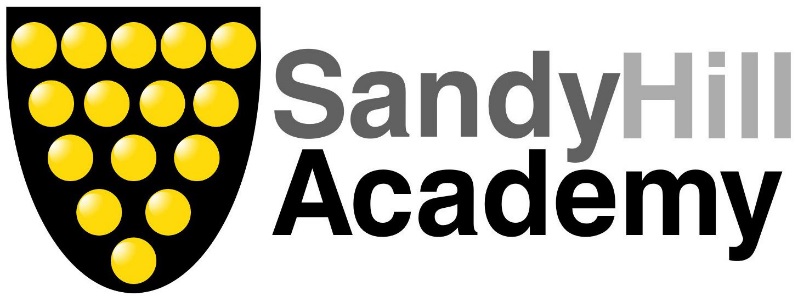 Problem Solving (P) or Blue MathsWhat does it mean?Problem solving is the skill of applying maths skills to a new challenge in order to find the solution.  What does it look like in Year 3? – We problem solve every day!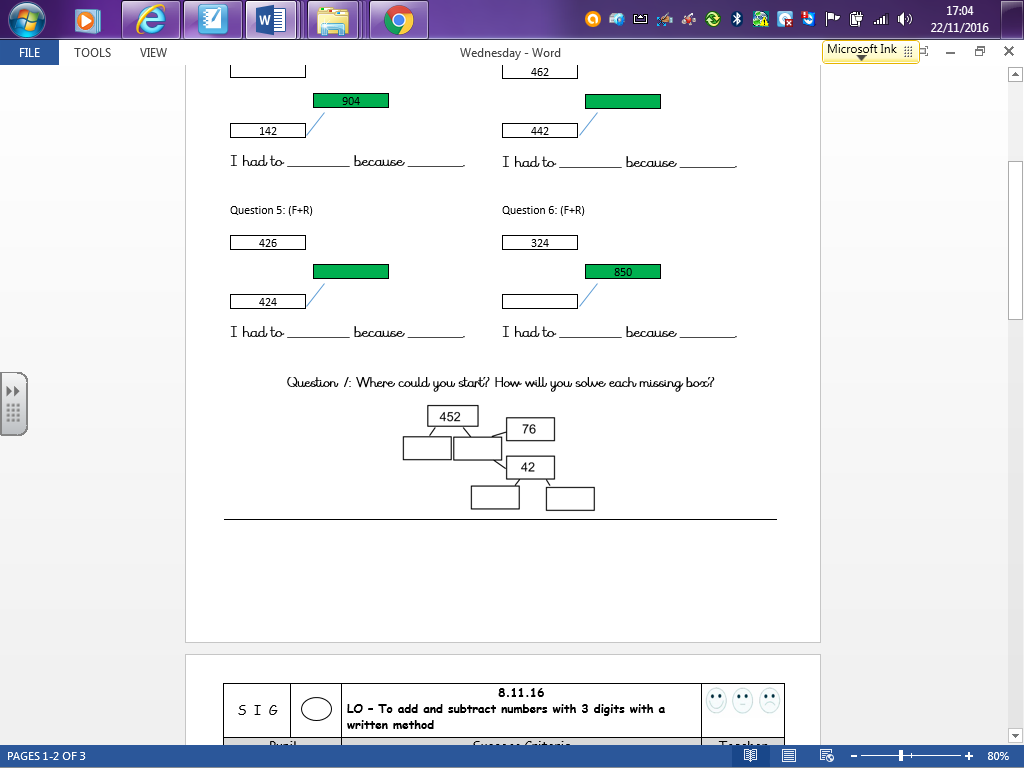 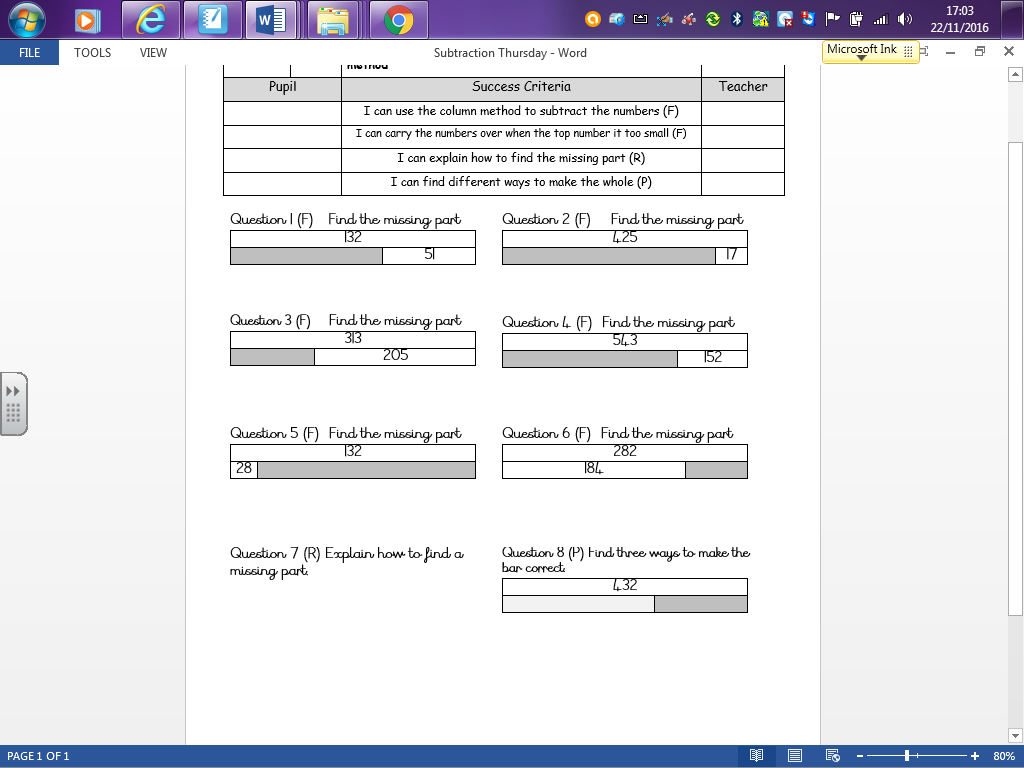 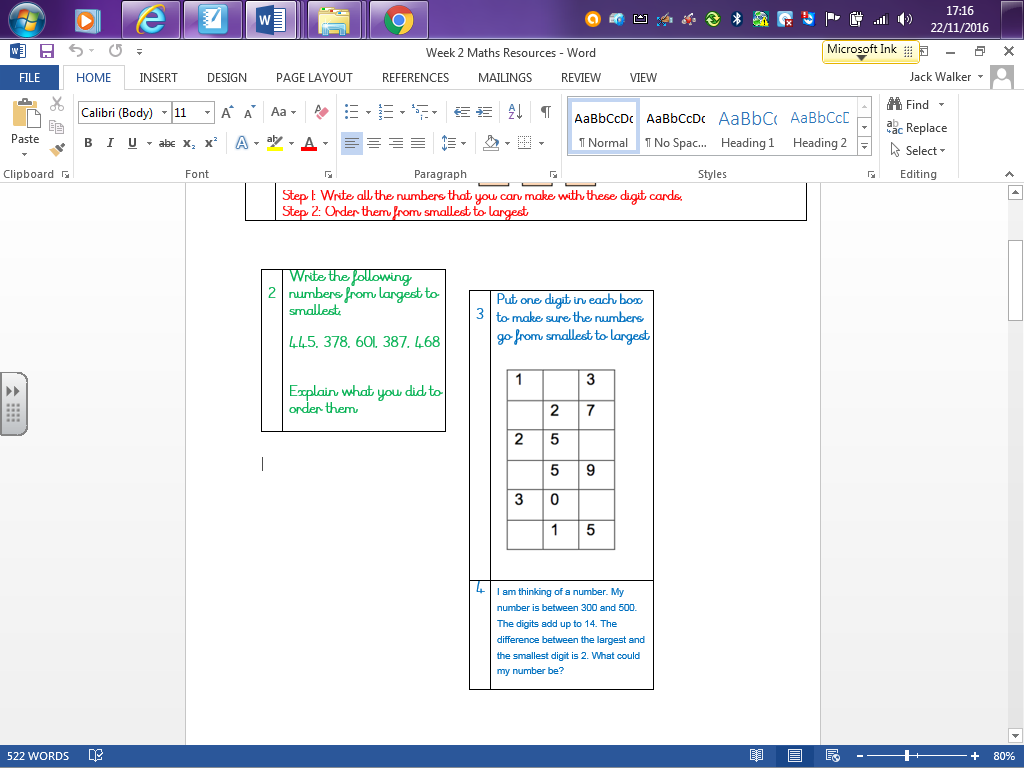 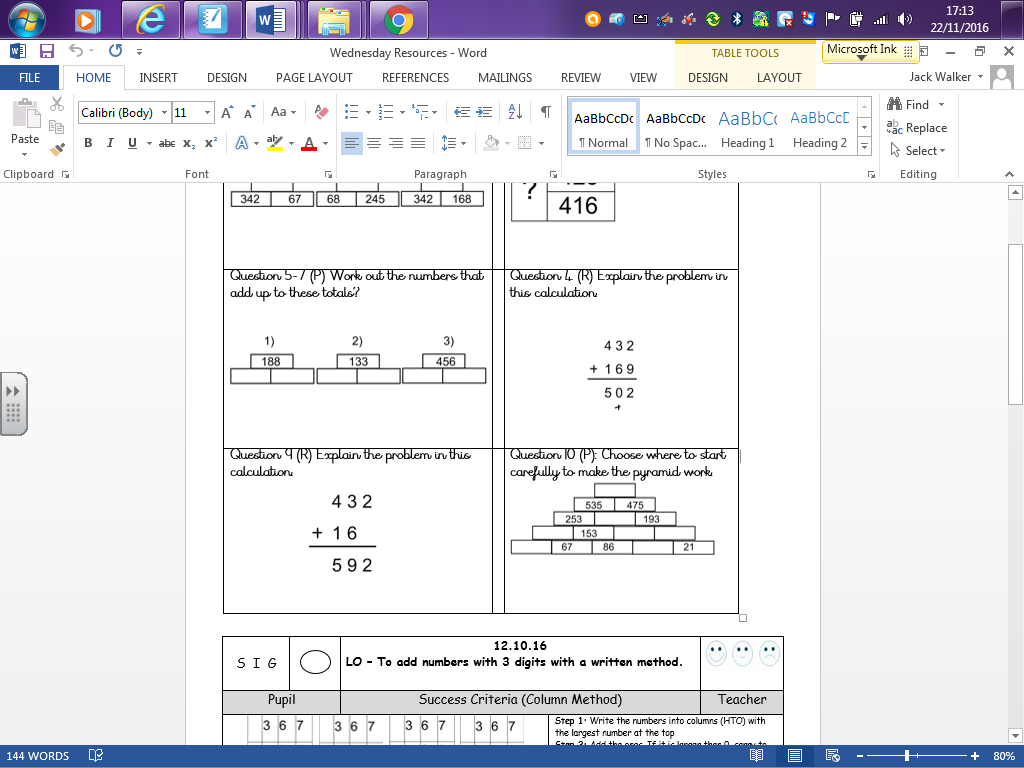 10 more than my number is 100 less than 320. What is my number? 